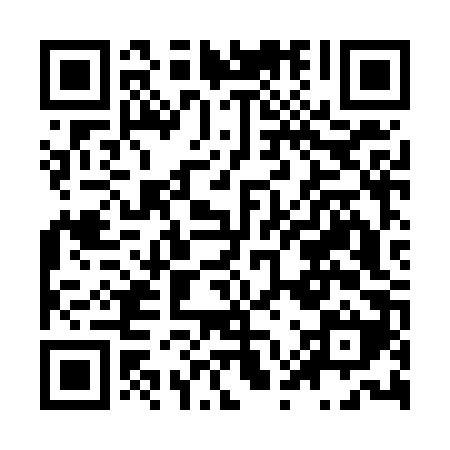 Prayer times for Acquanegra sul Chiese, ItalyWed 1 May 2024 - Fri 31 May 2024High Latitude Method: Angle Based RulePrayer Calculation Method: Muslim World LeagueAsar Calculation Method: HanafiPrayer times provided by https://www.salahtimes.comDateDayFajrSunriseDhuhrAsrMaghribIsha1Wed4:096:071:156:168:2510:152Thu4:066:051:156:168:2610:173Fri4:046:041:156:178:2710:194Sat4:026:021:156:188:2810:215Sun4:006:011:156:198:3010:236Mon3:586:001:156:198:3110:257Tue3:555:581:156:208:3210:278Wed3:535:571:156:218:3310:299Thu3:515:561:156:228:3410:3110Fri3:495:541:156:228:3610:3311Sat3:475:531:156:238:3710:3512Sun3:455:521:156:248:3810:3613Mon3:435:511:156:248:3910:3814Tue3:415:491:156:258:4010:4015Wed3:395:481:156:268:4210:4216Thu3:375:471:156:268:4310:4417Fri3:355:461:156:278:4410:4618Sat3:335:451:156:288:4510:4819Sun3:315:441:156:288:4610:5020Mon3:295:431:156:298:4710:5221Tue3:275:421:156:308:4810:5422Wed3:255:411:156:308:4910:5623Thu3:235:401:156:318:5010:5724Fri3:215:401:156:328:5110:5925Sat3:205:391:156:328:5211:0126Sun3:185:381:156:338:5311:0327Mon3:165:371:156:338:5411:0428Tue3:155:361:166:348:5511:0629Wed3:135:361:166:348:5611:0830Thu3:125:351:166:358:5711:0931Fri3:105:351:166:368:5811:11